PATRONAT HONOROWY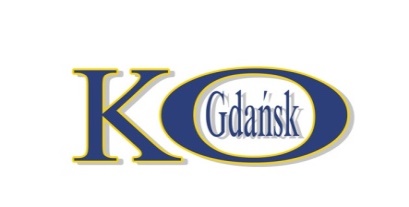 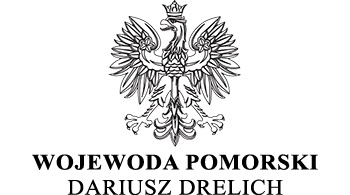 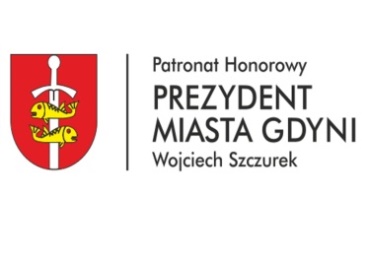 REGULAMINXVI Wojewódzkiego Konkursu Fotograficznegopt. „W mgnieniu oka”Szkoła Podstawowa nr 34 z Oddziałami Integracyjnymi w Gdyni, już po raz dziewiętnasty ma zaszczyt zaprosić uczniów i nauczycieli szkół województwa pomorskiego do udziału w kolejnej edycji konkursu fotograficznego. Przez pierwsze cztery lata konkurs funkcjonował pod nazwą Międzyszkolny Konkurs Fotograficzny „Cztery pory roku”, czternaście lat temu zyskał rangę konkursu wojewódzkiego. Rezultaty dotychczasowych konkursów można było podziwiać w Gdyńskim Centrum Kultury i Rozrywki „Gemini” oraz w Pomorskim Parku Naukowo-Technologicznym w Gdyni. Mamy nadzieję, że po raz kolejny dowiedziecie Państwo, iż istotą fotografii jest umiejętność patrzenia, a ujawniona w pracach pasja, pomysłowość i inwencja twórcza ponownie potwierdzi potrzebę organizacji konkursu.ORGANIZATOR:Szkoła Podstawowa nr 34 z Oddziałami Integracyjnymi im. Leonida Teligi	81–465 Gdynia, ul. Cylkowskiego 5, tel. 58 622-14–34, 58 622 – 83 – 33 sekretariat@sp34gdynia.plWSPÓŁORGANIZATOR GALI I WYSTAWY POKONKURSOWEJ: Pomorski Park Naukowo-Technologiczny w Gdyni81-451 Gdynia, Al. Zwycięstwa 96/98, tel. 58 735-11-33,    CELE KONKURSU:- rozwijanie u uczestników zmysłu poznawczego i kształcenie wrażliwości oraz umiejętności podejmowania aktualnych i ważnych dla mieszkańców Europy tematów, - przedstawienie na fotografii zmieniającej się we współczesnym świecie rzeczywistości społeczno- obyczajowej, - uchwycenie momentu, chwili z życia uczestnika konkursu,- tęsknota i afirmacja przyrodą i naturą, w tym: dostrzeganie współczesnych problemów stanowiących zagrożenie  dla świata fauny i flory, - uchwycenie na fotografii piękna i niezwykłości świata organizmów żywych tj. roślin i zwierząt, ich naturalnego środowiska przyrodniczego, zwyczajów, zachowań, umiejętności, dających wytchnienie i radość ich obserwatorom,- uchwycenie na fotografii interesujących lub zaskakujących wydarzeń z życia człowieka oraz otaczającego go świata kultury, polityki, nauki i techniki lub sztuki,-  rozwijanie postaw prozdrowotnych i  proekologicznych u uczestników konkursu,- rozwijanie zmysłu artystycznego, ujawnienie inwencji twórczej i kreatywności autorów zdjęć,- stworzenie uczniom i nauczycielom różnych typów szkół możliwości wypowiedzi artystycznej i prezentacja ich twórczości w profesjonalnej  galerii sztuki, na terenie PPNT w Gdyni,- współpraca środowiska szkolnego z instytucjami promującymi kulturę;REGULAMIN KONKURSU:1. Konkurs jest kierowany do fotografów amatorów tj. uczniów i nauczycieli pomorskich szkół podstawowych i szkół ponadpodstawowych (z wyłączeniem szkół artystycznych  kształcących artystów fotografików lub szkół technicznych o profilu fotograficznym) w czterech  kategoriach:	I grupa – uczniowie szkół podstawowych – klasy IV – VI,	II grupa – uczniowie szkół podstawowych – klasy VII – VIII, III grupa- uczniowie szkół ponadpodstawowych,	IV grupa – nauczyciele wszystkich typów placówek oświatowych.2. Konkurs przebiega w trzech etapach:            I etap – szkolny - odbędzie się na terenie każdej macierzystej szkoły ucznia, nauczyciela, biorących udział w konkursie. Komisja szkolna oceni i wybierze najciekawsze prace (luty 2023r.). Dopuszczalne są także zgłoszenia indywidualne. Prace należy przesłać do etapu II do 5 marca 2023r.            II etap – powiatowy - powołana przez organizatora konkursu komisja, wybierze najciekawsze prace z nadesłanych na konkurs powiatów i miast na prawach powiatów województwa pomorskiego. Ogłoszenie wyników II etapu zostanie podane  po 28  marca 2023r. na stronie internetowej SP 34 w Gdyni. Dyplomy etapu powiatowego rozesłane zostaną pocztą  do macierzystych szkół uczestników konkursu.             III etap – wojewódzki - finałowy: kapituła konkursu oceni, według ustalonych kryteriów, wyselekcjonowane w II etapie konkursu  prace i wyłoni z nich laureatów III etapu. Prezentacja nagrodzonych prac oraz wyniki konkursu zamieszczone zostaną na facebooku i stronie internetowej SP 34 w Gdyni w dniu 20 kwietnia 2023 r. 3. Każdy autor może zgłosić maksymalnie 3 fotografie wywołane na papierze fotograficznym.   4. Format zdjęć- A4 (21x30 cm).5. Zdjęcia mogą być czarno- białe lub barwne.6. W konkursie mogą wziąć udział tylko prace wykonane w roku 2021, 2022, 2023 r., które nigdy wcześniej nie brały udziału w innych konkursach fotograficznych. 7. Fotografii nie należy oprawiać. 8. Każda fotografia na odwrocie powinna być zaopatrzona w kartę zgłoszenia uczestnictwa znajdującą się w załączniku regulaminu. Zdjęcia należy opisać w następujący sposób:sposób ekspozycji (góra/dół),imię, nazwisko, klasa, kategoria konkursowa autora,tytuł pracy oraz informacja gdzie i kiedy zdjęcie zostało zrobione,nazwa, adres placówki oświatowej, powiat, numer telefonuadres e-mail i numer telefonu uczestnika; laureaci konkursu po obradach jury zostaną poproszeni o przesłanie swoich fotografii (w rozdzielczości nie mniejszej niż 6 MP) drogą elektroniczną, w celu przygotowania prezentacji multimedialnej o tegorocznym konkursie. 9. Do każdej przekazanej na konkurs fotografii, na jej odwrocie należy przykleić załącznik – kartę zgłoszenia wraz z wypełnionym oraz podpisanym odręcznie oświadczeniem o zapoznaniu się z regulaminem,  posiadaniu praw autorskich do nadesłanego zdjęcia  oraz należy wyrazić zgodę na przetwarzanie danych osobowych (w przypadku osoby poniżej 16 roku życia podpisaną przez rodzica/prawnego opiekuna). Niedostarczenie lub  niepodpisanie dokumentu  jest równoznaczne z dyskwalifikacją zgłoszonego zdjęcia.10. Organizatorzy konkursu nie ponoszą odpowiedzialności za ewentualne naruszenie dóbr osobistych osób fotografowanych na pracach podlegających ocenie konkursowej. Autorzy zdjęć dla własnego bezpieczeństwa powinni uzyskać imienną zgodę na upublicznianie wizerunku osób trzecich.  11. Zdjęcia, na których znajdować się będą jakiekolwiek znaki i cyfry, nie zostaną dopuszczone do udziału w konkursie. 12. Prace należy przesłać w płaskich, sztywnych opakowaniach lub dostarczyć osobiście do sekretariatu szkoły lub na adres organizatora z dopiskiem: XVI Wojewódzki Konkurs Fotograficzny pt. „W mgnieniu oka” .13. Organizatorzy nie ponoszą odpowiedzialności za ewentualne zniszczenie prac w trakcie przesyłki.14. Prace niezgodne z regulaminem, nadesłane po terminie lub zniszczone w wyniku niewłaściwego opakowania nie będą oceniane.15. Nadesłane prace przechodzą na własność organizatorów.16.Organizatorzy powołują profesjonalne jury, w skład, którego wejdą trójmiejscy fotoreporterzy i artyści fotograficy.17. Kryteria oceny prac:interpretacja tematu-pomysł i kreatywność,walory estetyczne- wykadrowanie, kompozycja.18. Nagrody:  laureatom II etapu (powiatowego) zostaną przyznane dyplomy, które roześlemy do macierzystych szkół pocztą. Laureatom III etapu (wojewódzkiego) zostaną przyznane dyplomy i nagrody rzeczowe.         W III etapie konkursu przyzna równoległe nagrody rzeczowe ufundowane przez sponsorów za zajęcie I, II i III miejsca we wszystkich czterech kategoriach oraz  nagrodę Grand Prix konkursu dla najlepszego zdjęcia wystawy. Nagrody specjalne ufundowane zostaną przez, Wojewodę Pomorskiego Pana Dariusza Drelicha, Urząd Miasta Gdyni, Radę Dzielnicy Redłowo, Radę Rodziców SP 34 w Gdyni, prof. Edmunda Wittbrodta . Dyrektor SP 34 w Gdyni przyzna dodatkowo 5 Nagród Organizatora, a jury - 10 wyróżnień. Każdy laureat otrzyma dyplom i upominek/ki rzeczowe.  Ponownie jak w latach ubiegłych  staramy się  by  konkurs został wpisany przez Pomorskiego Kuratora Oświaty, na listę zawodów artystycznych, które są wymieniane na świadectwie ukończenia szkoły podstawowej  (miejsce I, II, III), za co absolwenci zyskują dodatkowe punkty w rekrutacji do szkół ponadpodstawowych. 19. Jeśli organizatorzy konkursu nie skontaktują się z laureatem etapu  II -powiatowego oznaczać to będzie, że zakończył on swój udział w konkursie na etapie II. Nagrodzeni laureaci  w III etapie wojewódzkim zostaną  powiadomieni, indywidualnie e-mailowo lub telefonicznie poprzez swoją macierzystą szkołę o werdykcie jury. Wyniki konkursu i lista laureatów oraz prezentacja nagrodzonych prac, zostaną zamieszczone na facebooku i stronie internetowej SP 34 w Gdyni w dniu 20 kwietnia 2022r. 20. Organizatorzy konkursu  nie wysyłają pocztą nagród przyznanych w etapie wojewódzkim Nagrody pozostaną do odebrania indywidualnego w sekretariacie SP 34 w Gdyni przez ponad miesiąc od oficjalnego ogłoszenia wyników konkursu tj. do 31 maja 2023 r. Nagrody nieodebrane po tym terminie przechodzą na własność organizatora i zostaną wręczone laureatom w kolejnej edycji konkursu.21. Terminarz konkursu: październik/listopad/grudzień 2022 r. - ogłoszenie konkursu,nadesłanie prac - do 5 marca 2023 r. (zdjęcia nadesłane po tym terminie nie wezmą udziału w rywalizacji konkursowej), obrady jury II i  III etapu konkursu –  28 marca 2023 r.20 kwietnia 2023 r., godz. 14.00 - ogłoszenie wyników  konkursu w PPNT w Gdyni oraz na stronie internetowej i Facebooku SP 34 w Gdyni. 22. Regulamin konkursu jest dostępny na stronie internetowej organizatora: www.sp34gdynia.pl  w zakładce szkoła – „konkurs fotograficzny”. POSTANOWIENIA KOŃCOWEZgłoszenie fotografii na konkurs jest równoznaczne ze złożeniem oświadczenia woli autora o posiadaniu pełni praw autorskich i nieodpłatnym przeniesieniu praw autorskich majątkowych do rozporządzania i korzystania z fotografii na Szkołę Podstawową nr 34 z Oddziałami Integracyjnymi w Gdyni, na polach eksploatacji wskazanych w art. 50 ustawy o prawie autorskim i prawach pokrewnych, do celów marketingowych i promocyjnych, a w szczególności do nieodpłatnego wykorzystania wszystkich nadesłanych fotografii w publikacjach związanych z konkursem (wystawa) oraz w celach promocyjno-reklamowych (strona internetowa, media społecznościowe, materiały prasowe, wydawnictwa, itp. - wszędzie gdzie to możliwe, zdjęcie będzie podpisane imieniem i nazwiskiem), bez ograniczeń czasowych, ilościowych i terytorialnych.Uczestnik konkursu, wysyłając fotografie portretowe i zawierające wizerunki osób trzecich, oświadcza tym samym, że posiada zgodę  tych osób na publikację ich wizerunku.Uczestnik konkursu, wysyłając fotografie oświadcza tym samym, iż akceptuje Regulamin konkursu oraz wszystkie warunki uczestnictwa w konkursie oraz wyraża zgodę na przetwarzanie przez Organizatora jego danych osobowych na potrzeby związane z przeprowadzeniem konkursu, a także - zgodnie z własną wolą - na publikację podstawowych danych i ich wykorzystanie w celach informacyjnych i marketingowych związanych z działalnością Organizatora konkursu.Udzielone w czasie zgłaszania do konkursu zgody są ważne w trakcie jego realizacji i w przyszłości pod warunkiem braku zmiany celu przetwarzania, wniesienia sprzeciwu wobec przetwarzania danych osobowych, żądania usunięcia danych, żądania zaprzestania przetwarzania danych lub wycofania zgody.W celu organizacji konkursu SP 34 w Gdyni pozyskuje od osób zainteresowanych dane osobowe w zakresie wskazanym w Karcie zgłoszenia uczestnictwa.Zgłaszający udział w konkursie, w każdej chwili, ma możliwość odwołania udzielonej zgody, zgłoszenia zmiany, sprzeciwu wobec przetwarzania danych, bądź żądania usunięcia danych z bazy SP 34 w Gdyni. W przypadku skorzystania z tego prawa nie będzie możliwy udział w konkursie. Odwołanie zgody nie będzie miało wpływu na legalność przetwarzania danych przed jej odwołaniem.Administratorem danych jest Szkoła Podstawowa nr 34 z Oddziałami Integracyjnymi w Gdyni . Dane osobowe (zgodnie z Kartą zgłoszenia uczestnictwa) podawane są przez osoby, których dane dotyczą, a w przypadku dzieci - przez osoby będące opiekunami prawnymi lub sprawującymi pieczę nad dzieckiem, dobrowolnie, niemniej bez ich podania nie jest możliwy udział w konkursie. Zbierane są one przez Stowarzyszenie wyłącznie w celu ich przetwarzania dla realizacji konkursu, będą przetwarzane na podstawie zgody, w okresie jej obowiązywania. Nie będą podlegały dalszemu przetwarzaniu, ani poddawane profilowaniu, nie będą również w oparciu o nie podejmowane decyzje w sposób zautomatyzowany. Dane nie będą udostępniane odbiorcom zewnętrznym, w tym do państw trzecich i organizacji międzynarodowych. Osobie, której dane dotyczą, a w przypadku dziecka - jej opiekunowi prawnemu/osobie sprawującej pieczę nad dzieckiem, przysługuje prawo dostępu do danych, możliwość ich sprostowania, usunięcia lub ograniczenia przetwarzania, a także prawo do sprzeciwu co do przetwarzania danych, prawo do przenoszenia danych oraz odwołania zgody w dowolnym momencie, co będzie skutkować usunięciem danych z bazy osób biorących udział w konkursie, ma prawo również złożyć skargę do organu nadzorczego.Informacja dotycząca przetwarzania danych osobowychw ramach XVI Wojewódzkiego Konkursu  Fotograficznego„W mgnieniu oka”      Niniejsza informacja stanowi wykonanie obowiązku określonego w art. 13 i 14 rozporządzenia Parlamentu Europejskiego i Rady (UE) 2016/679 z dnia 27 kwietnia 2016 r. w sprawie ochrony osób fizycznych  w związku z przetwarzaniem danych osobowych i w sprawie swobodnego przepływu takich danych oraz uchylenia dyrektywy 95/46/WE, zwanego dalej „RODO”.1. Administratorem, w rozumieniu art. 4 pkt 7 RODO, danych osobowych jest Szkoła Podstawowa             nr 34 Z Oddziałami Integracyjnymi  z siedzibą w Polsce w Gdyni ul. Cylkowskiego 5, 81-465 Gdynia.2. Dane osobowe zbierane są w celu organizacji, przeprowadzenia i promocji  konkursu.3. Podanie danych osobowych ma charakter dobrowolny, ale jest niezbędne do udziału w konkursie. Uczestnikom konkursu, którzy podają dane osobowe, przysługuje prawo do:a) dostępu do treści swoich danych osobowych,b) poprawiania swoich danych osobowych,c) usunięcia swoich danych osobowych4. Organizator będzie zbierał od uczestników następujące dane:sposób ekspozycji pracy (góra/dół),imię, nazwisko, klasę, kategorię konkursową ,tytuł pracy oraz informacja gdzie i kiedy zdjęcie zostało zrobione,nazwę, adres placówki oświatowej, powiat, numer telefonuadres e-mail, numer telefonu uczestnika; laureaci konkursu zostaną poproszeni o przesłanie swoich fotografii (w rozdzielczości nie mniejszej niż 6 MP) drogą elektroniczną, w celu przygotowania materiałów promocyjnych i prezentacji multimedialnej o tegorocznym konkursie. 5. Uczestnik konkursu zezwala na wykorzystanie jego imienia i nazwiska, nazwy szkoły do której uczęszcza /pracuje  w celu informowania (także w mediach) o wynikach konkursu.6. Organizator oświadcza, iż dane uczestników konkursu nie będą przetwarzane w sposób zautomatyzowany i nie będą poddawane profilowaniu.7. Dane uczestników konkursu nie będą udostępniane podmiotom zewnętrznym z wyjątkiem przepisów przewidzianych przepisami prawa.8. Dane uczestników konkursu będą przechowywane przez okres niezbędny do realizacji wyżej określonych celów.9. Organizator stosuje środki techniczne i organizacyjne mające na celu należyte, odpowiednie do zagrożeń oraz kategorii danych objętych ochroną, zabezpieczenia powierzonych danych osobowych. Organizator w szczególności uwzględnia ryzyko  zagrożenia wiążące się z przetwarzaniem danych wynikające z:1) przypadkowego lub niezgodnego z prawem zniszczenia,2) utraty, modyfikacji, nieuprawnionego ujawnienia danych,3) nieuprawnionego dostępu do danych osobowych przesyłanych, przechowywanych lub w inny sposób przetwarzanych. 	ZAŁĄCZNIKKarta zgłoszenia uczestnictwa w XVI  Wojewódzkim Konkursie FotograficznymSposób ekspozycji (proszę wskazać strzałkami góra/dół)…………………………………………………………                 imię, nazwisko  …………………………………………………………………………klasa………………………. kategoria konkursowa (grupa I,II III lub IV)……………………………………………………………………………    tytuł pracy ……………………………………………………………………………………………………………………   gdzie   i kiedy zdjęcie zostało zrobione………………………………………………………………………………….. nazwa, adres placówki oświatowej do której uczęszcza uczestnik, numer telefonu……………………………………. ……………………………………………………………………………………………………………………………………. powiat w którym znajduje się placówka………………………………………………………………………………… adres e-mail i numer telefonu autora ………………………………………………………………………………………..OświadczeniaOświadczam, że zapoznałem/am się z treścią regulaminu XVI Wojewódzkiego Konkursu  Fotograficznego pt. ”W mgnieniu oka”, akceptuję warunki regulaminu i zobowiązuję się stosować do jego postanowień.                                                                                                  ………………………………………………………………………                                                                   podpis uczestnika konkursu powyżej 16 roku życia lub rodzica /prawnego opiekunaOświadczam, że jestem autorem/autorką zdjęcia i mam prawa autorskie do tego zdjęcia oraz posiadam zgodę do upublicznienia wizerunku osób trzecich i nie naruszam ich dóbr osobistych.                                                                                                  ………………………………………………………………………                                                                  podpis uczestnika konkursu powyżej 16 roku życia lub rodzica /prawnego opiekuna     Oświadczam że nie jest profesjonalnym fotografem ani nie wykonuje fotografii komercyjnych.                                                                                                 ………………………………………………………………………                                                              podpis uczestnika konkursu powyżej 16 roku życia lub rodzica /prawnego opiekuna                           Zgoda osoby pełnoletniej oraz powyżej 16 roku życiaWyrażam zgodę na przetwarzanie moich danych osobowych w celach organizacji,  przeprowadzenia i promocji  konkursu oraz udostępnienia informacji o wynikach konkursu przez Szkołę Podstawową nr 34 z Oddziałami Integracyjnymi im. Leonida Teligi przy ul. Cylkowskiego 5, 81-465 w Gdyni. W szczególności: wyłonienie jego zwycięzców, ogłoszenie wyników i wręczenie nagród zwycięzcom, ekspozycja zdjęć, publikacja prac ich tytułu, imion i nazwisk autorów oraz szkół z których pochodzą, w celach promujących konkurs. Przyjmuję także do wiadomości, iż administratorem danych osobowych jest. Szkoła Podstawowa nr 34  z Oddziałami Integracyjnymi im. Leonida Teligi przy ul. Cylkowskiego 5,  81-465 w Gdyni.  Posiadam wiedzę, że podanie danych jest dobrowolne, jednak konieczne do realizacji celów, w jakim zostały zebrane.       	                                                                              ………………………………………………………………………                                                                             podpis uczestnika konkursu	                                                         Zgoda rodziców/opiekunówprawnych osoby poniżej 16 roku życia            Ja, niżej podpisany/a wyrażam zgodę na udział mojego dziecka (imię i nazwisko nieletniego)                  ………………………………………………..................................................................................................
w XVI Wojewódzkim Konkursie Fotograficznym pt. „W mgnieniu oka”. Wyrażam także zgodę na przetwarzanie danych osobowych mojego dziecka przez Szkołę Podstawową nr 34 z Oddziałami Integracyjnymi im. Leonida Teligi przy ul. Cylkowskiego 5, 81-465 w Gdyni, na potrzeby przeprowadzenia i promocji konkursu. W szczególności: wyłonienie jego zwycięzców, ogłoszenie wyników i wręczenie  nagród zwycięzcom, ekspozycji zdjęć, publikacji prac ich tytułów, imion i nazwisk autorów oraz szkół z których pochodzą, zgodnie z ustawą z dnia 29.08.1997 o ochronie danych osobowych (tekst jednolity Dz. U. z 2016 r. poz. 922) oraz od 25 maja 2018 r.  - Rozporządzenia Parlamentu Europejskiego i Rady UE w sprawie ochrony osób fizycznych zakresie przetwarzania danych osobowych oraz swobodnego przepływy tych danych nr 2016/679 (RODO)Zostałem/am poinformowany/a, że administratorem danych mojego dziecka jest Szkoła Podstawowa nr 34 z Oddziałami Integracyjnymi im. Leonida Teligi w Gdyni. Posiadam prawo do wglądu w treść danych mojego dziecka oraz możliwość ich poprawiania, a podanie danych osobowych jest dobrowolne.                                                               ………………………………………………………………………………………………….                                                                                         Data, miejscowość i czytelny podpis rodzica/opiekuna prawnego